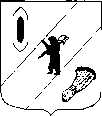 АДМИНИСТРАЦИЯ  ГАВРИЛОВ-ЯМСКОГОМУНИЦИПАЛЬНОГО  РАЙОНАПОСТАНОВЛЕНИЕ25.04.2019 № 479Об утверждении Программы профилактики нарушений обязательных требований, требований, установленных муниципальными правовыми актами по организации и осуществлению муниципального земельного контроля на 2019 год           В соответствии с Земельным кодексом Российской Федерации, Федеральным законом от 06.10.2003 № 131-ФЗ «Об общих принципах организации местного самоуправления в Российской Федерации», Федеральным законом от 26.12.2008 № 294-ФЗ «О защите прав юридических лиц и индивидуальных предпринимателей при осуществлении государственного контроля (надзора) и муниципального контроля», статьей 26 Устава Гаврилов-Ямского муниципального районаАДМИНИСТРАЦИЯ МУНИЦИПАЛЬНОГО РАЙОНА ПОСТАНОВЛЯЕТ:1. Утвердить Программу профилактики нарушений обязательных требований, требований, установленных муниципальными правовыми актами по организации и осуществлению муниципального земельного контроля на 2019 год (Приложение).2. Контроль за исполнением постановления возложить на заместителя Главы Администрации муниципального района Таганова В.Н.3. Опубликовать настоящее постановление в районной массовой газете «Гаврилов-Ямский вестник» и на официальном сайте Администрации муниципального района в сети Интернет.4. Постановление вступает в силу со дня его официального опубликования.Глава  Администрациимуниципального района                                                                   А.А. КомаровПриложение к постановлению Администрации Гаврилов-Ямского муниципального района 25.04.2019 № 479Программа профилактики нарушений обязательных требований, требований, установленных муниципальными правовыми актами по организации и осуществлению муниципального земельного контроля на 2019 годОбщие положения.Программа профилактики нарушений обязательных требований, требований, установленных муниципальными правовыми актами по организации и осуществлению муниципального земельного контроля на 2019 год разработана в соответствии с Земельным кодексом Российской Федерации, Федеральным законом от 06.10.2003 № 131-ФЗ «Об общих принципах организации местного самоуправления в Российской Федерации», Федеральным законом от 26.12.2008 № 294-ФЗ «О защите прав юридических лиц и индивидуальных предпринимателей при осуществлении государственного контроля (надзора) и муниципального контроля».Мероприятия по профилактике нарушений обязательных требований, требований, установленных муниципальными правовыми актами по организации и осуществлению муниципального земельного контроля  осуществляются Администрацией Гаврилов-Ямского муниципального района Ярославской области. Структурным подразделением, ответственным за исполнение муниципальной функции, является Управление по архитектуре, градостроительству, имущественным и земельным отношениям Администрации Гаврилов-Ямского муниципального района (далее – Управление).  Предостережения о недопустимости нарушения (неисполнения) обязательных требований, установленных муниципальными правовыми актами в сфере земельного законодательства, в соответствии с частями 5-7 статьи 8.2 Федерального закона от 26.12.2008  №294-ФЗ «О защите прав юридических лиц и индивидуальных предпринимателей при осуществлении государственного контроля (надзора) и муниципального контроля», если иной порядок не установлен федеральным законом, выдаются Управлением по архитектуре, градостроительству, имущественным и земельным отношениям Администрации Гаврилов-Ямского муниципального района.Аналитическая часть программы. Субъекты, в отношении которых осуществляется муниципальный земельный контроль:- индивидуальные предприниматели;- юридические лица.2.2.  Обязательные требования, требования, установленные муниципальными правовыми актами, оценка которых является предметом муниципального земельного контроля (далее – обязательные требования):2.2.1. В соответствии с частью 1 статьи 25 Земельного кодекса Российской Федерации права на земельные участки возникают по основаниям, установленным гражданским законодательством, федеральными законами и подлежат государственной регистрации в соответствии с Федеральным законом "О государственной регистрации недвижимости".2.2.2. Согласно статьи 42 Земельного кодекса Российской Федерации собственники земельных участков и лица, не являющиеся собственниками земельных участков, обязаны:- использовать земельные участки в соответствии с их целевым назначением способами, которые не должны наносить вред окружающей среде, в том числе земле как природному объекту;- сохранять межевые, геодезические и другие специальные знаки, установленные на земельных участках в соответствии с законодательством;- осуществлять мероприятия по охране земель, лесов, водных объектов и других природных ресурсов, в том числе меры пожарной безопасности;- своевременно приступать к использованию земельных участков в случаях, если сроки освоения земельных участков предусмотрены договорами;- своевременно производить платежи за землю;- соблюдать при использовании земельных участков требования градостроительных регламентов, строительных, экологических, санитарно-гигиенических, противопожарных и иных правил, нормативов;- не допускать загрязнение, истощение, деградацию, порчу, уничтожение земель и почв и иное негативное воздействие на земли и почвы;2.3. Предметом проверки является:2.3.1. соблюдение требований по использованию земель;2.3.2. соблюдение требований законодательства о недопущении самовольного занятия земельного участка или части земельного участка, в том числе использования земельного участка лицом, не имеющим предусмотренных законодательством Российской Федерации прав на указанный земельный участок;2.3.3. предоставление достоверных сведений о состоянии земель;2.3.4. своевременное выполнение обязанностей по приведению земель в состояние, пригодное для использования по целевому назначению, или их рекультивации после завершения разработки месторождений полезных ископаемых (включая общераспространенные полезные ископаемые), строительных, лесозаготовительных, изыскательских и иных работ, ведущихся с нарушением почвенного слоя, в том числе работ, осуществляемых для внутрихозяйственных и собственных надобностей;2.3.5. выполнения требований земельного законодательства об использовании земельного участка по целевому назначению в соответствии с принадлежностью к той или иной категории земель и разрешенным использованием, а также о выполнении обязанностей по приведению земель в состояние, пригодное для использования по целевому назначению;2.3.6. своевременное и качественное выполнение обязательных мероприятий по улучшению земель и охране почв от водной эрозии, заболачивания, подтопления, переуплотнения, захламления, загрязнения и по предотвращению других процессов, ухудшающих качественное состояние земель и вызывающих их деградацию;2.3.7. выполнение требований по предотвращению уничтожения, самовольного снятия и перемещения плодородного слоя почвы, а также порчи земель в результате нарушения правил обращения с пестицидами, агрохимикатами или иными опасными для здоровья людей и окружающей среды веществами и отходами производства и употребления;2.3.8. исполнение предписаний по вопросам соблюдения земельного законодательства и устранения нарушений в области земельных отношений, вынесенных государственными или муниципальными инспекторами;2.3.9. выполнение иных требований земельного законодательства по вопросам использования и охраны земель;2.3.10. организация и проведение мероприятий по профилактике нарушений требований земельного законодательства.Цели и задачи программы. Программа реализуется в целях:- предупреждения нарушений субъектами, в отношении которых осуществляется муниципальный земельный контроль, обязательных требований;- устранение причин, факторов и условий, способствующих нарушению субъектами, в отношении которых осуществляется муниципальный земельный контроль, обязательных требований.3.2.     Для достижения целей Программы выполняются  следующие задачи:- осуществления анализа выявленных в результате проведения муниципального земельного контроля нарушений субъектами, в отношении которых осуществляется муниципальный земельный контроль, обязательных требований;- выявление и устранение причин, факторов и условий, способствующих нарушениям субъектами, в отношении которых осуществляется муниципальный земельный контроль, обязательных требований;- информирование субъектов, в отношении которых осуществляется муниципальный земельный контроль, о соблюдении обязательных требований;- принятие мер по устранению причин, факторов и условий, способствующих нарушению субъектами, в отношении которых осуществляется муниципальный земельный контроль, обязательных требований.План мероприятий программы.      Цели и задачи Программы осуществляются посредством  реализации мероприятий, предусмотренных Планом мероприятий по профилактике нарушений на 2019 год и планируемый период 2020-2021 годов (Приложение).Отчетные показатели Программы.Отчетные показатели Программы предназначены способствовать максимальному достижению сокращения количества нарушений субъектов, в отношении которых осуществляется муниципальный земельный контроль, обязательных требований, включая устранение причин, факторов и условий, способствующих возможному нарушению обязательных требований земельного законодательства:Количество выявленных нарушений;Количество выданных предписаний;Количество объектов, по которым выданы предостережения;Информирование юридических лиц, индивидуальных предпринимателей по вопросам соблюдения обязательных  требований;Проведение семинаров, конференций, разъяснительной работы, в том числе в средствах массовой информации и иными способами по информированию юридических лиц, индивидуальных предпринимателей по вопросам соблюдения обязательных требований.Приложение к Программе профилактики нарушений обязательных требований, требований, установленных муниципальными правовыми актами по организации и осуществлению муниципального земельного контроля на 2019 годПлан мероприятий  по профилактике нарушений на 2019 год  и планируемый период 2020-2021 годов№ п/пНаименование мероприятияСрок исполненияОтветственный исполнитель1Размещение на официальном сайте Администрации Гаврилов-Ямского муниципального района перечня нормативных правовых актов или их отдельных частей, содержащих обязательные требования, а также текстов соответствующих правовых актовпостоянноОтдел по  архитектуре, градостроительству  и земельным отношениям2Информирование юридических лиц, индивидуальных предпринимателей по вопросам соблюдения обязательных требований, в том числе посредствам разработки и опубликования руководств по соблюдению обязательных требованийПостоянно в течение года (по мере необходимости)Отдел по  архитектуре, градостроительству  и земельным отношениям3Размещение на официальном сайте Администрации Гаврилов-Ямского муниципального района графика проведения плановых проверок юридических лиц по муниципальному земельному контролю на территории сельских поселений Гаврилов-Ямского муниципального районаПостоянно (не реже одного раза в год)Отдел по  архитектуре, градостроительству  и земельным отношениям4Выдача предостережений о недопустимости нарушения обязательных требований, установленных муниципальными правовыми актами в соответствии с частями 5-7 статьи 8.2 Федерального закона от 26.12.2008  №294-ФЗ «О защите прав юридических лиц и индивидуальных предпринимателей при осуществлении государственного контроля (надзора) и муниципального контроля», если иной порядок не установлен федеральным законом.по мере необходимостиОтдел по  архитектуре, градостроительству  и земельным отношениям5Обобщение практики осуществления муниципального земельного контроля и размещения на официальном сайте Администрации о часто встречающихся случаях нарушений обязательных требований, с рекомендациями в отношении мер, которые должны приниматься юридическими лицами, индивидуальными предпринимателями в целях недопущения таких нарушенийне реже одного раза в годОтдел по  архитектуре, градостроительству  и земельным отношениям